SUPL
PÁTEK 7.10.
Nepřítomni:  		PASTÝŘÍK, MATIČKA (1.-3. hodina dozor praxe)
 
Nepřítomné třídy:      4A4 PRAXEDOZOR / ŠATNY / 7:30 – 8:00:		MATIČKA 
DOZOR / ŠATNY / VELKÁ PŘESTÁVKA:	BURDOVÁ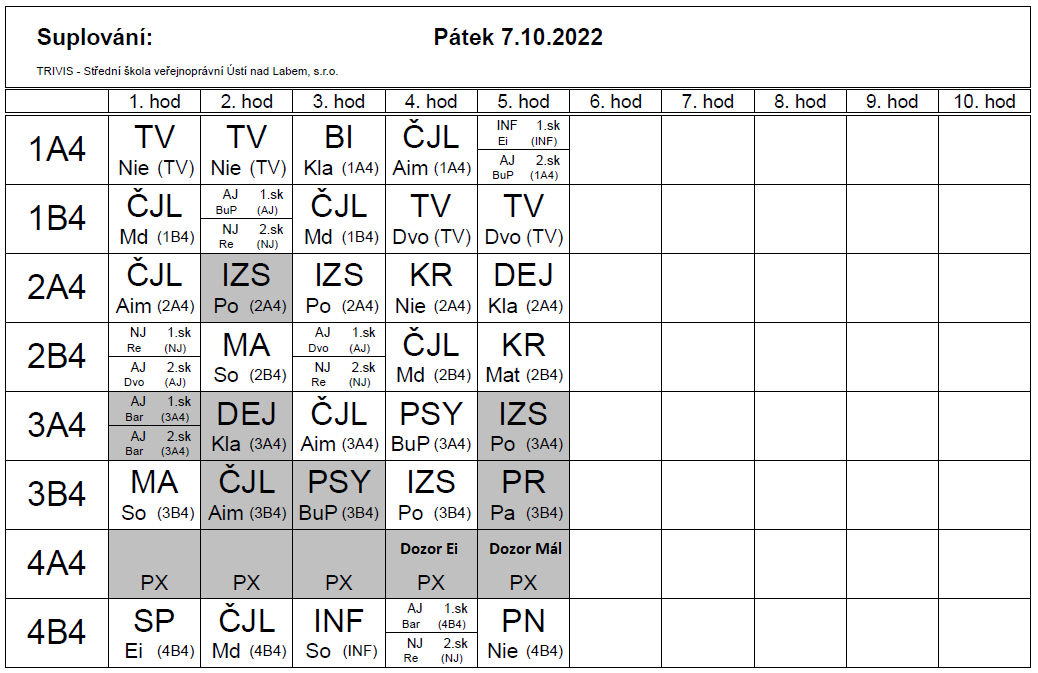 Dozor praxe 4A4: 	4. hodina EISNER, 5. hodina MÁLEK